5 причин не платить ребенку за хорошие оценкиВ последние годы получила широкое распространение практика платить детям за помощь по дому или за хорошие оценки. Психологи утверждают, что такой способ благодарности может завести отношения детей и родителей в тупик.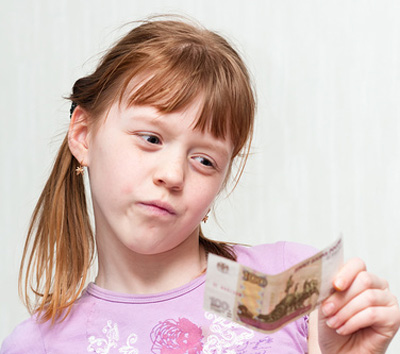 1.  от бесплатной помощи. Многих родителей пугает тот факт, что если оплачивать помощь ребенка по дому, он в дальнейшем откажется вообще помогать родителям. Такие опасения не лишены оснований. То же самое касается и оплаты хороших оценок: у ребенка постепенно пропадает естественная мотивация добиваться успехов, и остается только желание денежного вознаграждения.

2. Финансовые возможности семьи
Не всегда у родителей есть финансовая возможность платить ребенку «зарплату» все годы его учебы в школе. Но если в первых классах такая традиция уже была однажды заведена - от нее очень трудно будет отказаться впоследствии.3. Размер вознаграждения
Аппетиты растут во время еды. Родители детей, которые регулярно получали вознаграждение за хорошие отметки и помощь по дому, иногда жаловались, что со временем расценки постепенно повышались. Психологи утверждают, что денежное вознаграждение за то, что входит в круг обязанности ребенка, смещает детские приоритеты, зачастую делая из детей маленьких шантажистов и стяжателей.

4. На что потратить
Очень серьезным специалисты считают вопрос, на что именно ребенок тратит полученное вознаграждение. Ведь маленькие дети еще не умеют определять, что является ценной покупкой, а что - выброшенными на ветер деньгами. Поэтому взрослые, если и дают детям деньги, обязательно должны проконтролировать, на что именно ребенок их тратит.

5. Отношения с товарищами
Нельзя также забывать про то, что многие дети из круга общения вашего ребенка получают хорошие оценки и помогают своим родителям по дому совершенно бесплатно. Наличие денег, которые вы даете ребенку так, как если бы он их заработал, могут заметно осложнить его отношения с товарищами.

Ребенок и деньги - тема довольно сложная. Вопрос о том, платить или не платить своему ребенку за хорошие оценки или помощь по дому, каждый родитель решает сам. Но нельзя забывать о том, что существует множество способов отблагодарить ребенка, не прибегая к деньгам: это ласковое слово, добрая улыбка, простые слова благодарности - ведь все это для ребенка должно иметь намного большее значение, чем деньги.